台灣奈米技術產業發展協會團體會員入會申請書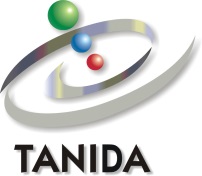 1.	指派會員代表：                    職稱：　　　　　　　  性別：　　　　　　　 電話：　 　　　 　      傳真：　 　 　　　  　  手機：　　　　 　     　　e-mail：　　　　　　         （必填）聯絡地址：（郵遞區號：   ）　　　　　　　　　　　　　　　　　　　　　　　　　　　　　　　     2.	指派會員代表：  　  　　　　　　　職稱：　　　　　　　  性別：　　　　　　　 電話：　 　    　 　　  傳真：　 　　  　　  　  手機：　　　 　　     　e-mail：　　　　　       　   （必填）聯絡地址：（郵遞區號：   ）　　　　　　　　　　　　　　　　　　　　　　　　　　　　　　　　     本團體申請加入協會會員，並同意一次繳納入會費及常年會費。申請團體：                          負 責 人：                           (簽章)中華民國 年 月 日本表填寫完整後，請傳真至03-5732367，我們將會為您辦理入會手續。團體會員：入會費：  營利事業(公司/民營)壹萬元、非營利事業（公會/學校/研發機構）伍仟元
常年會費：營利事業(公司/民營)壹萬元、非營利事業（公會/學校/研發機構）伍仟元秘書處聯絡人：賴小姐03-5732385； 傳真：03-5732367  
  地址：300新竹市東區光復路二段321號6館  ※入會申請書取得方式:請自行上網www.tanida.org.tw團體名稱：	地址：（郵遞區號：   ） 　　　　　　　　　　　　　　　　　　　　　　　　　　　　　　　         電話：　　　　　　　　　　　　　　　 　傳真：　　　　　         　　　　　  　負責人姓名：　　　　　　　　　 　　　  職稱：　　　　　 　 　　　　　　　　 　統一編號：　　 　　　 　　　　　　　　 證照字號：　       　　　　　　　　　  發證機關：     　　　　 　　　　　  　 登記日期：　                           團體人數：　　　  　　           　　人業務項目：　          　　　　　　　　　　　　　　　　　　　　　    　　　　　審查結果會員編號